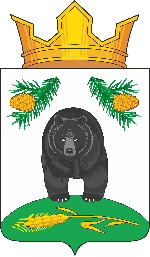 АДМИНИСТРАЦИЯ НОВОКРИВОШЕИНСКОГО СЕЛЬСКОГО ПОСЕЛЕНИЯПОСТАНОВЛЕНИЕ13.12.2019                                                                                                                      № 127с. НовокривошеиноКривошеинского районаТомской областиВ соответствии с пунктом 21 части 1 статьи 14 Федерального закона от 06 октября 2003 года  № 131 - ФЗ «Об общих принципах организации местного самоуправления  Российской Федерации», Постановлением Правительства Российской Федерации от 19 ноября 2014 № 1221 «Об утверждении правил присвоения, изменения  и аннулирования  адресов», Уставом муниципального образования Новокривошеинское сельское поселение, Постановлением Администрации Новокривошеинское сельское поселение от 25.10.2018 № 113  «Об утверждении Административного регламента предоставлением муниципального услуги «Присвоение, изменения и аннулирование адресов»ПОСТАНОВЛЯЮ:1. Внести изменения в государственный адресный реестр путём аннулирования адреса  объекта адресации, в связи с отсутствием объекта недвижимости:636315, Томская область, Кривошеинский район,  Новокривошеинское  сельское  поселение,  с. Малиновка, ул. Центральная, владение 25, строение 1, уникальный номер адреса объекта недвижимости в ГАР  c5cecab2-af92-444e-9751-faedad2990b9.2. Администратору Ракитиной И.И. внести запись в государственный адресный реестр в соответствие с настоящим постановлением.3.  Настоящее постановление вступает в силу с даты подписания.4.  Контроль за исполнением оставляю за собой.Глава Новокривошеинского сельского поселения                                          А.О. Саяпин(Глава Администрации)							Об  аннулировании  адреса объекта адресации муниципального образования Новокривошеинское  сельское поселение